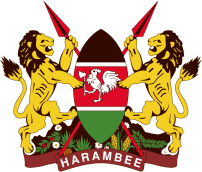 REPUBLIC OF KENYATHE NATIONAL TREASURY AND ECONOMIC PLANNINGPROPOSED REVISIONS TO THE DRAFT CREDIT GUARANTEE POLICYINSTITUTION…………………………………………………………DATE……………………………….*Provide text on exact wording of the provision in the section of the draft policy** Provide the exact wording of how the proposed revision to the section is proposed to read. S/NoSection no.Provisions of the section* Rationale for revision Recommendation Proposed revision**Proposed revision**